 MARIEL M. MUIR EXCELLENCE IN MENTORING AWARD 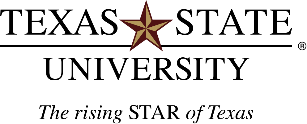 NOMINATION FORM MARIEL M. MUIR EXCELLENCE IN MENTORING AWARD NOMINATION FORM MARIEL M. MUIR EXCELLENCE IN MENTORING AWARD NOMINATION FORM MARIEL M. MUIR EXCELLENCE IN MENTORING AWARD NOMINATION FORMName of Nominee:Date:Date:Nominee’s Department/Office:Nominee’s Department/Office:Faculty Member Staff Member Nominee’s Department/Office:Nominee’s Department/Office:Nominator:Nominator:Provide a List of Mentoring Activities in chronological order with specific datesProvide a List of Mentoring Activities in chronological order with specific datesProvide a List of Mentoring Activities in chronological order with specific datesProvide a List of Mentoring Activities in chronological order with specific datesList any other assignments related to mentoring (for example: committee memberships, involvement in campus organizations, professional advisory roles, etc.)List any other assignments related to mentoring (for example: committee memberships, involvement in campus organizations, professional advisory roles, etc.)List any other assignments related to mentoring (for example: committee memberships, involvement in campus organizations, professional advisory roles, etc.)List any other assignments related to mentoring (for example: committee memberships, involvement in campus organizations, professional advisory roles, etc.)how did the Nominee/mentor Provide critical support to assist the student/faculty member/staff member to function effectively in the organization?how did the Nominee/mentor Provide critical support to assist the student/faculty member/staff member to function effectively in the organization?how did the Nominee/mentor Provide critical support to assist the student/faculty member/staff member to function effectively in the organization?how did the Nominee/mentor Provide critical support to assist the student/faculty member/staff member to function effectively in the organization?Describe how the nominee/mentor exhibited a sustained commitment to his/her professional relationship with the Mentee(s) that resulted in the mentee’s career growth or personal development? Describe how the nominee/mentor exhibited a sustained commitment to his/her professional relationship with the Mentee(s) that resulted in the mentee’s career growth or personal development? Describe how the nominee/mentor exhibited a sustained commitment to his/her professional relationship with the Mentee(s) that resulted in the mentee’s career growth or personal development? Describe how the nominee/mentor exhibited a sustained commitment to his/her professional relationship with the Mentee(s) that resulted in the mentee’s career growth or personal development? what behavior, attitudes, and skills did the nominee/mentor demonstrate to assist the mentee(s) in achieving competence, confidence and professional standing? what behavior, attitudes, and skills did the nominee/mentor demonstrate to assist the mentee(s) in achieving competence, confidence and professional standing? what behavior, attitudes, and skills did the nominee/mentor demonstrate to assist the mentee(s) in achieving competence, confidence and professional standing? what behavior, attitudes, and skills did the nominee/mentor demonstrate to assist the mentee(s) in achieving competence, confidence and professional standing? DOCUMENTS TO INCLUDE IN NOMINATION PACKAGE (Total package limited to 15 pages)DOCUMENTS TO INCLUDE IN NOMINATION PACKAGE (Total package limited to 15 pages)DOCUMENTS TO INCLUDE IN NOMINATION PACKAGE (Total package limited to 15 pages)DOCUMENTS TO INCLUDE IN NOMINATION PACKAGE (Total package limited to 15 pages)Completed nomination formA letter of nomination and support, which should include reasons for the nomination and the period during which the mentoring occurredA brief personal sketch/biography that describes the nominee’s mentoring activities beyond the scope of their job responsibilities and impact of those activitiesUp to four additional letters of support from colleagues, co-workers, or students Completed nomination formA letter of nomination and support, which should include reasons for the nomination and the period during which the mentoring occurredA brief personal sketch/biography that describes the nominee’s mentoring activities beyond the scope of their job responsibilities and impact of those activitiesUp to four additional letters of support from colleagues, co-workers, or students Completed nomination formA letter of nomination and support, which should include reasons for the nomination and the period during which the mentoring occurredA brief personal sketch/biography that describes the nominee’s mentoring activities beyond the scope of their job responsibilities and impact of those activitiesUp to four additional letters of support from colleagues, co-workers, or students Completed nomination formA letter of nomination and support, which should include reasons for the nomination and the period during which the mentoring occurredA brief personal sketch/biography that describes the nominee’s mentoring activities beyond the scope of their job responsibilities and impact of those activitiesUp to four additional letters of support from colleagues, co-workers, or students ANNUAL TIMELINEJanuary 31 (or next business day)Faculty nomination packages due to the nominee’s college deanStaff nomination packages due to the nominee’s director/department chair/deanFebruary 15 (or next business day)Directors/department chairs/deans forward all nominations (faculty and staff) to their vice president, director of athletics, or special assistant to the presidentMarch 15 (or next business day)The provost submits faculty nomination package(s) to the chair of the Mariel M. Muir Excellence in Mentoring Award selection committeeEach vice president, director of athletics, and special assistant to the president submits staff nomination package(s) to the chair of the Mariel M. Muir Excellence in Mentoring Award selection committeeADDITIONAL INFORMATIONChair, Mariel M. Muir Excellence in Mentoring Award Selection Committee:Dr. Debbie Thorne, Associate Provostdm29@txstate.edu UPPS 04.04.36 http://www.txstate.edu/effective/UPPS/UPPS-04-04-36.HTML